Группа №3 «Ромашки»  Воспитатели: Кузнецова Татьяна Дмитриевна,                            Кузубова Елена НиколаевнаПомощник воспитателя: Чернышева Татьяна СергеевнаДевиз воспитателей нашей группы:Профессий так много на свете. Важных, нужных и трудовых,Но нас привлекают дети.И не мыслим мы жизни без них.Девиз нашей группы: Ходим в группу мы «Ромашки»,Расцветаем день за днем.Потому что в группе нашейОчень дружно мы живем!Серединка желтая, лепесточки белые,Мы ребята умные, добрые и смелые.Патриотический центр: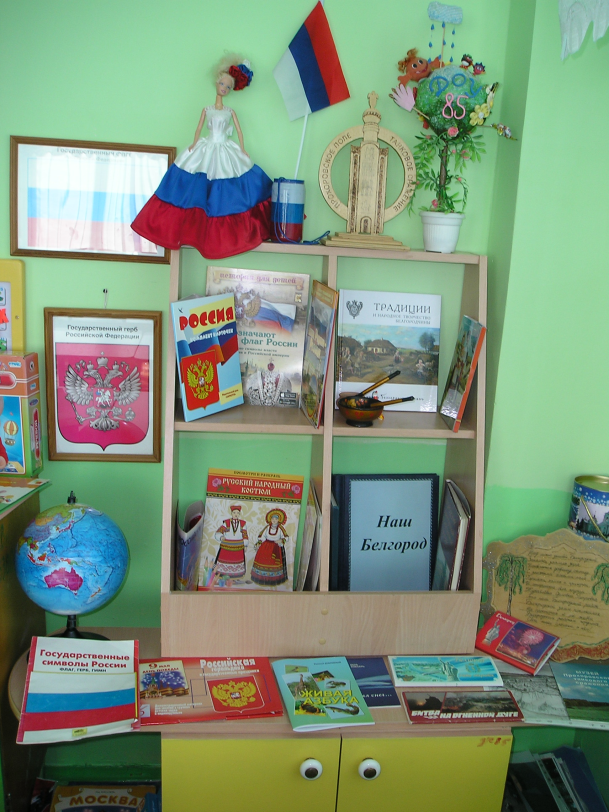                                                     Есть в нашей группе место –чудо,                                                       Где каждый день мы узнаем                                                      О Родине, о многих людях,                                                      Среди которых мы живем!Уголок природы и центр опытов и экспериментов:                                         Мы в группе завели цветочки,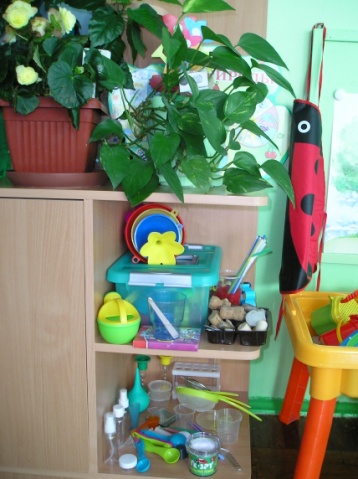                                                Кусок природы в уголочке                                               Он очень радует всех нас!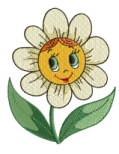 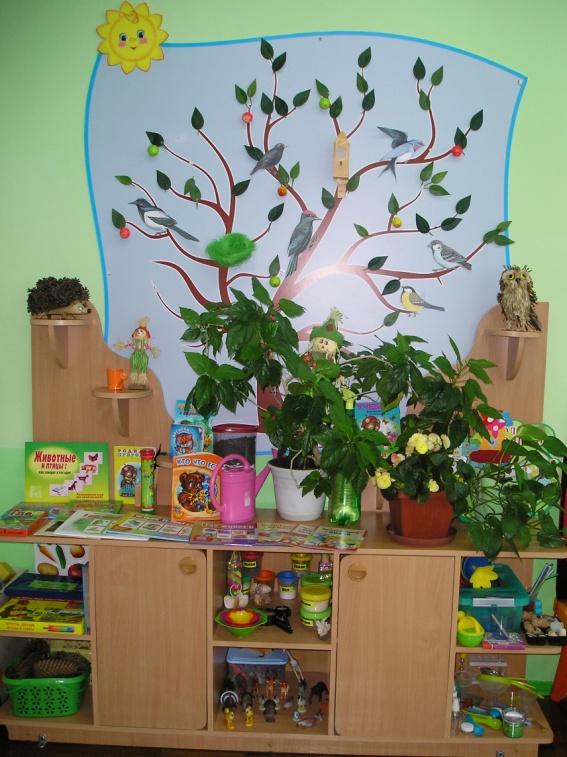 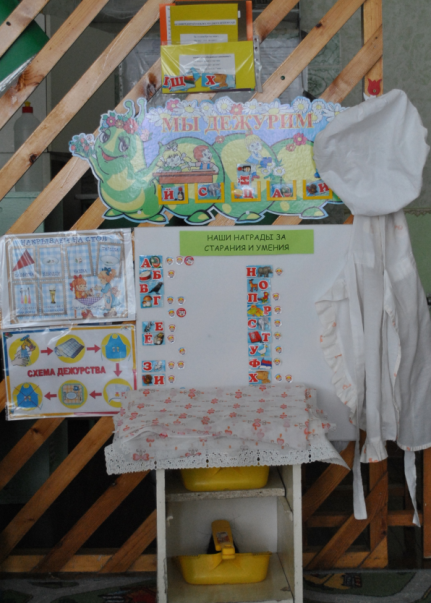 Уголок дежурных:                                         	Чтоб в нашей группе был порядок                                               	Дежурный должен быть всегда!                                                    	Он всем поможет и подскажет                                               	Что надо делать и когда!Спортивный уголок: 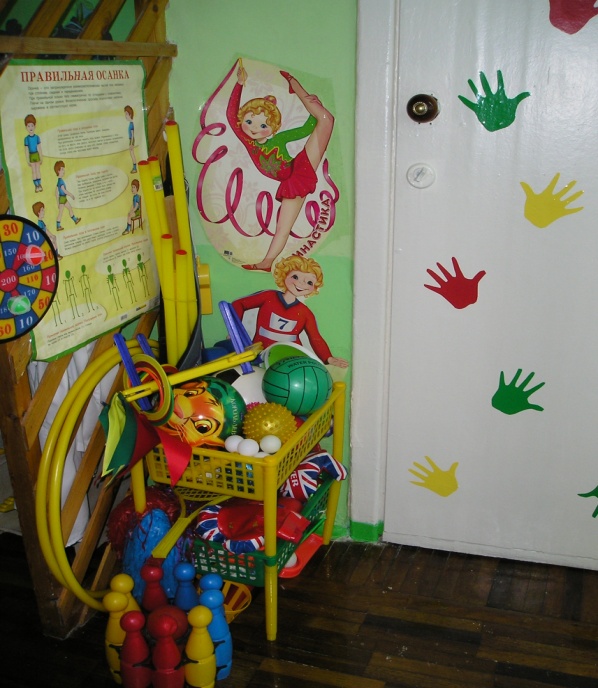 В нашей группе есть мальчишки, 
Сорванцы и шалунишки. 
Силу некуда девать,  
Будем гантели поднимать.
Есть гимнасты – удальцы, 
И боксеры и пловцы. 
Центр сюжетно-ролевых игр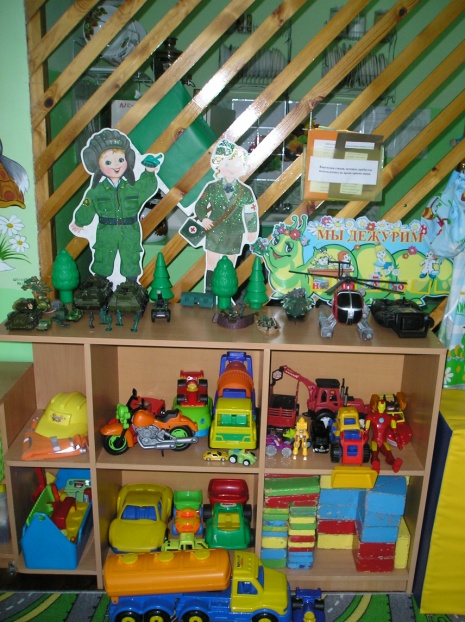 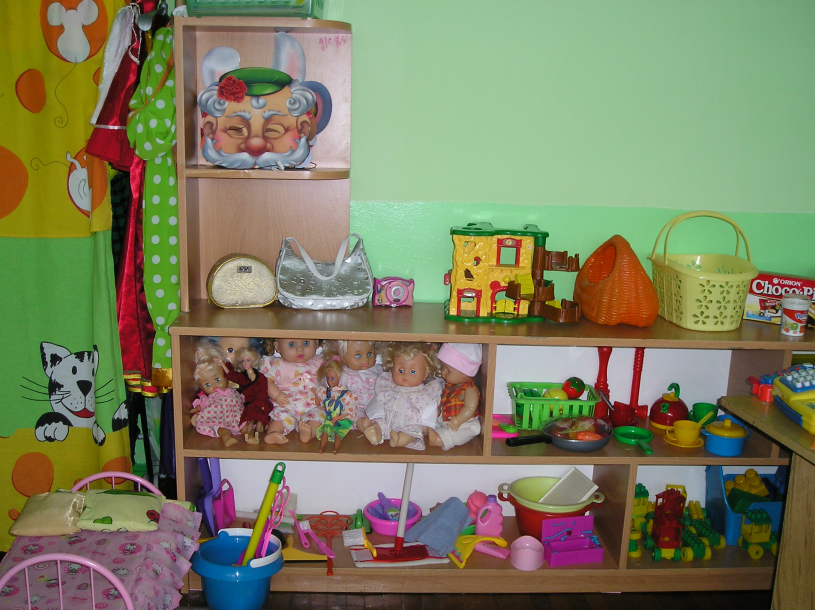 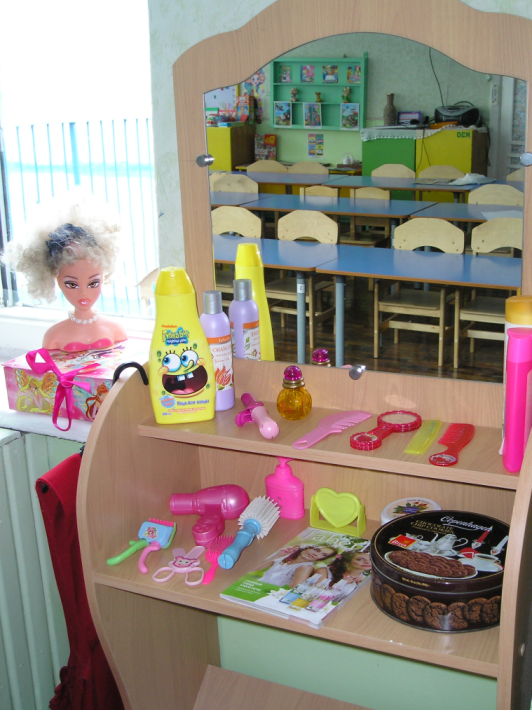   «Парикмахерская» В парикмахерской шикарнойЕсть весь нужный инструмент,Тушь, помада и румяна.Тут вам сделают прическиПокороче, подлинней.«Больница»В парикмахерской шикарнойЕсть весь нужный инструмент,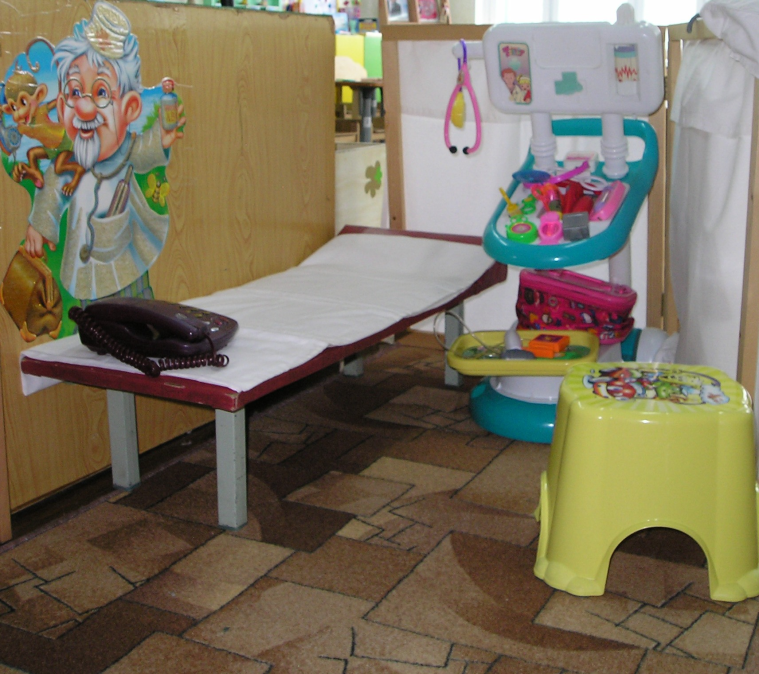 Тушь, помада и румяна.Тут вам сделают прическиПокороче, подлинней.Центр ПДД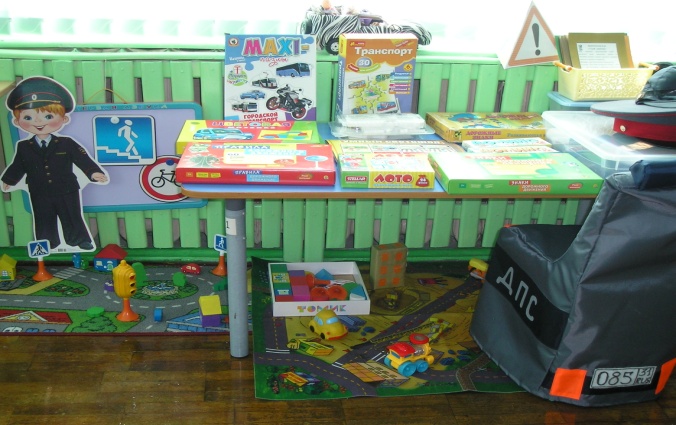 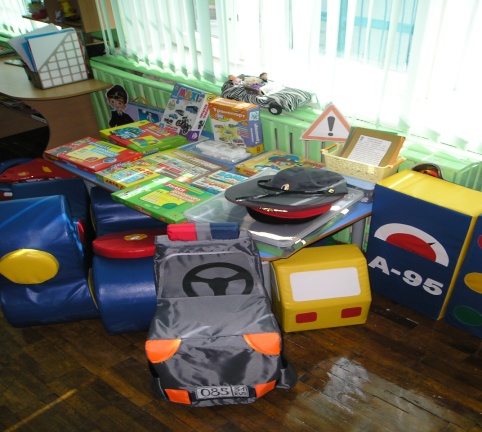 	Книжный центр: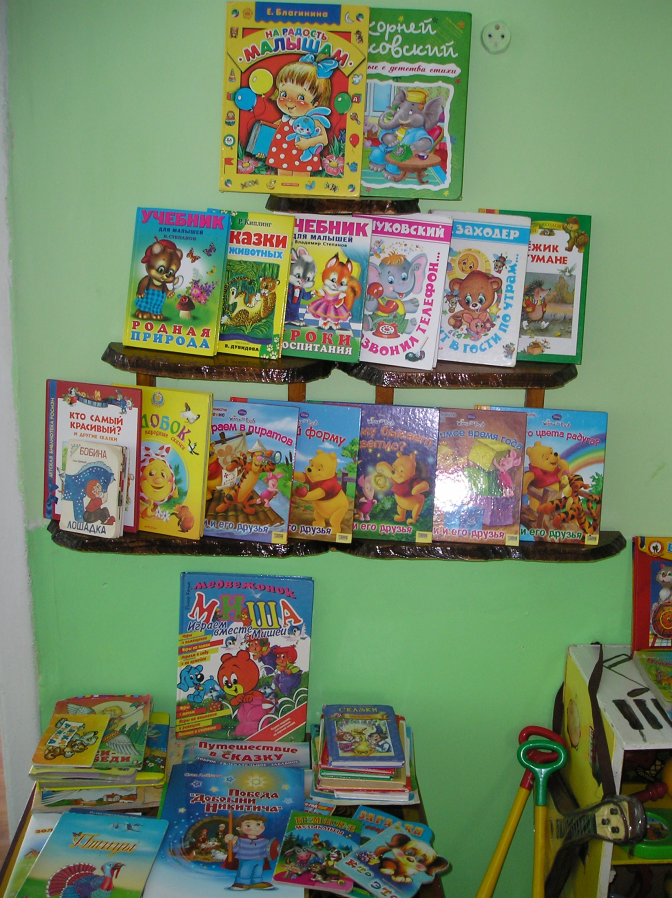                                                                 	Здесь есть книжки про ребят,                                                                	Про щенят и поросят,                                                                	Про лисичку, про зайчонка                                                                	И пушистого котенка.                                                               	И про жадного мальчишку                                                                	Косолапого, лесного мишку.Речевой уголокцентр: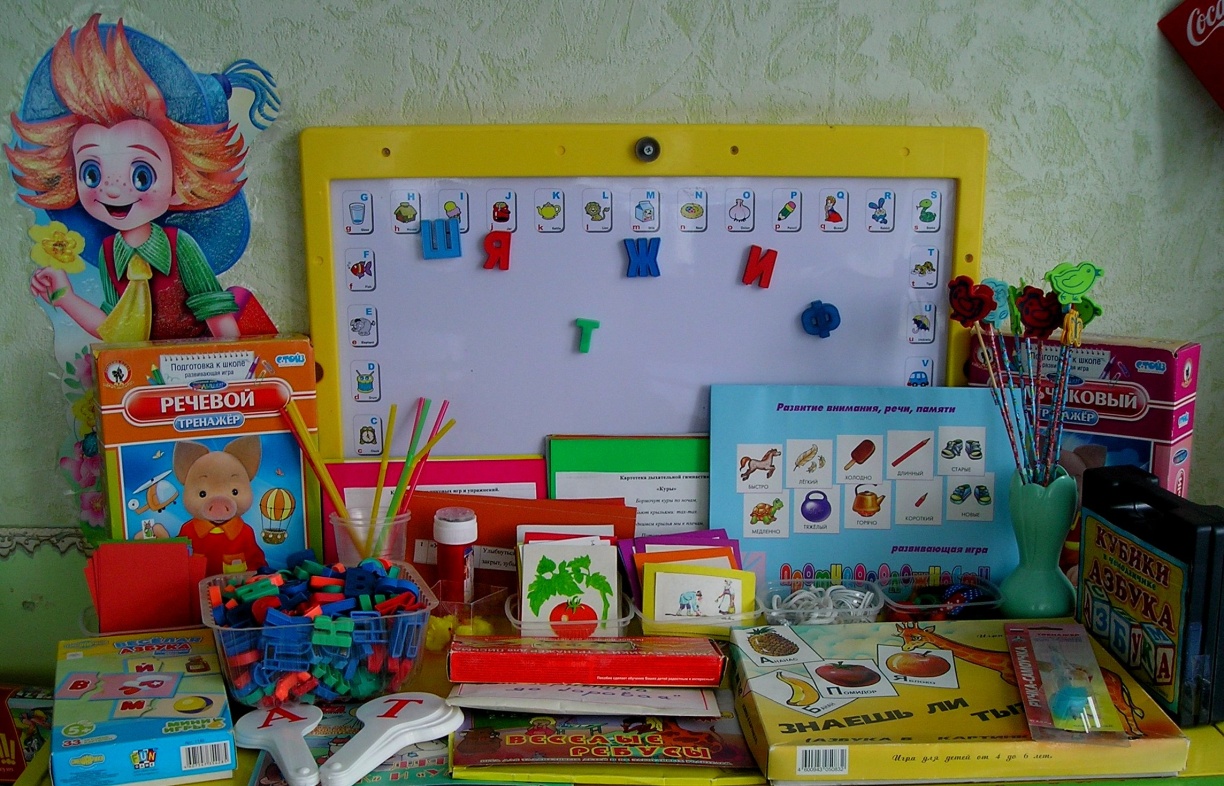 Музыкальный центр:Отправляемся друзья, 
В чудо – сказку “Ты, да Я!” 
В театр кукол и зверят, 
Для девчат и для ребят!
Здесь экран волшебный есть, 
Сказок тут не перечесть.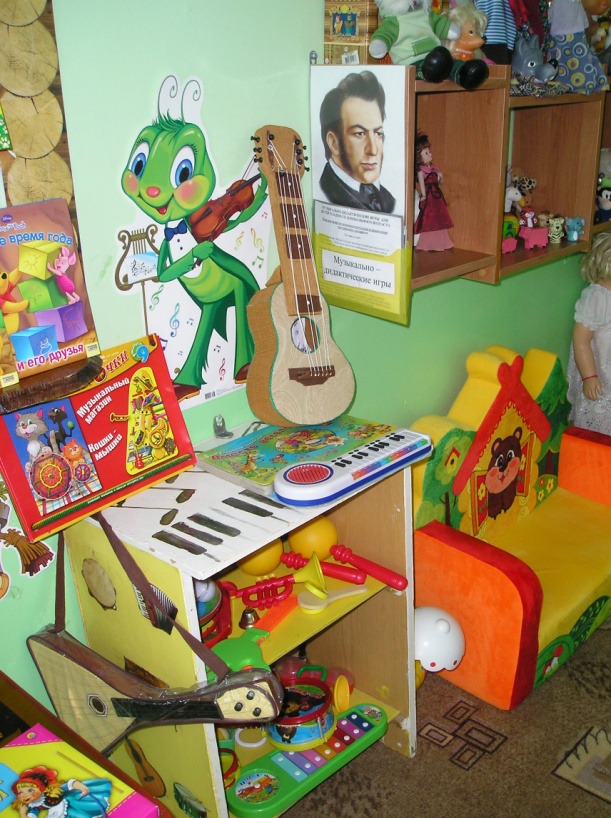 Театральный центр: 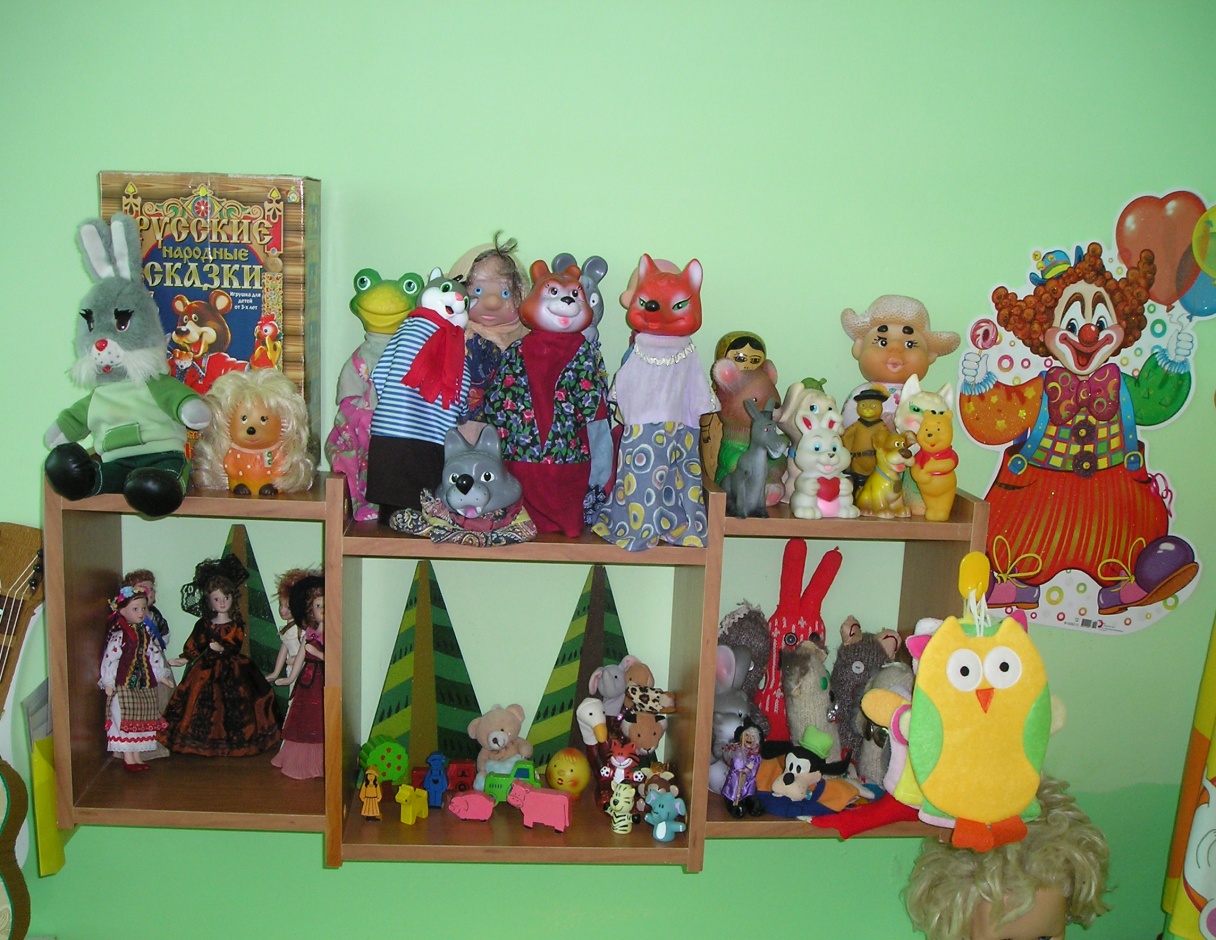 Центр безопасности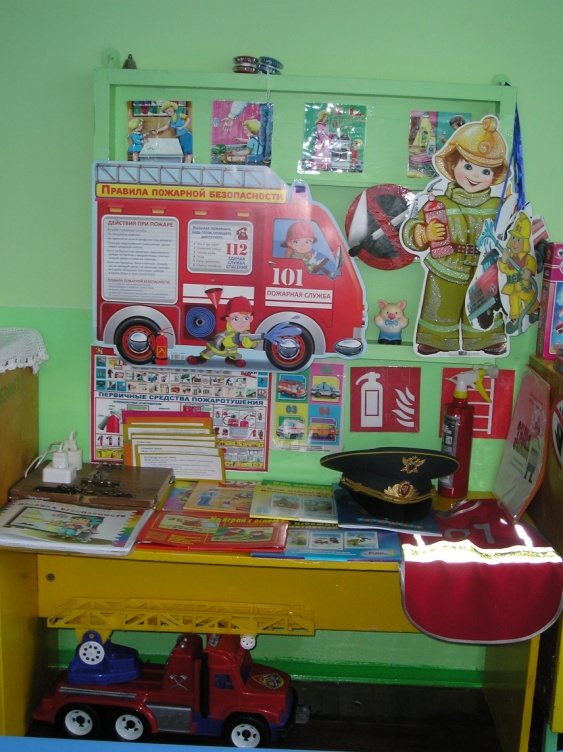 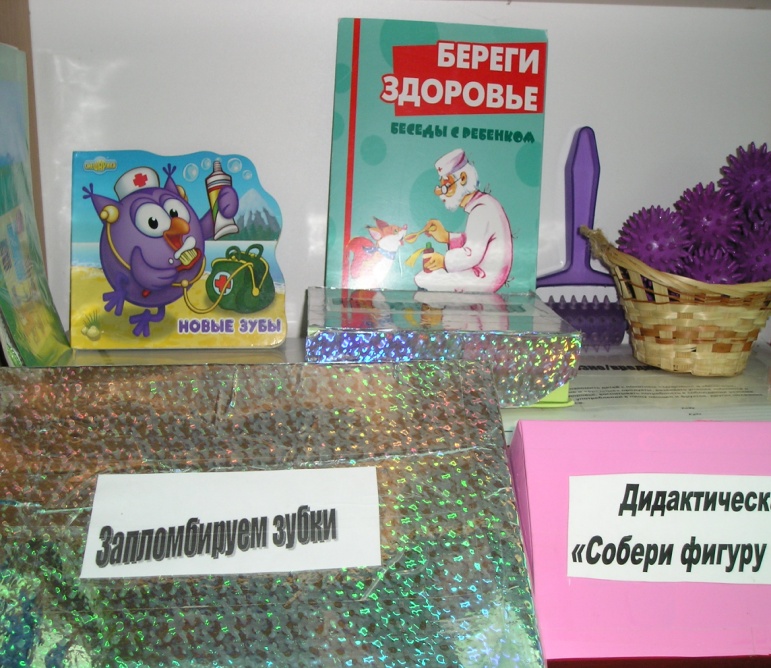 Их должны запомнить дети!В спички лучше не играть!Дверь чужим не открывать!Осторожность в гололедОт ушибов сбережет!«Магазин» Не в каждом магазине, вы сможете купить		И в небольшой корзинке удачно разместить.		Конфеты и бананы, машину , капли в нос.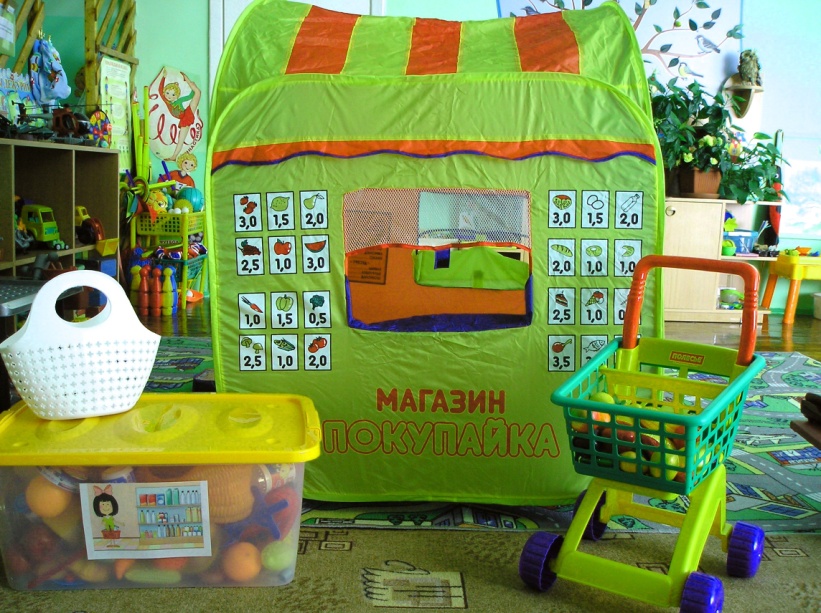 Сенсорный центр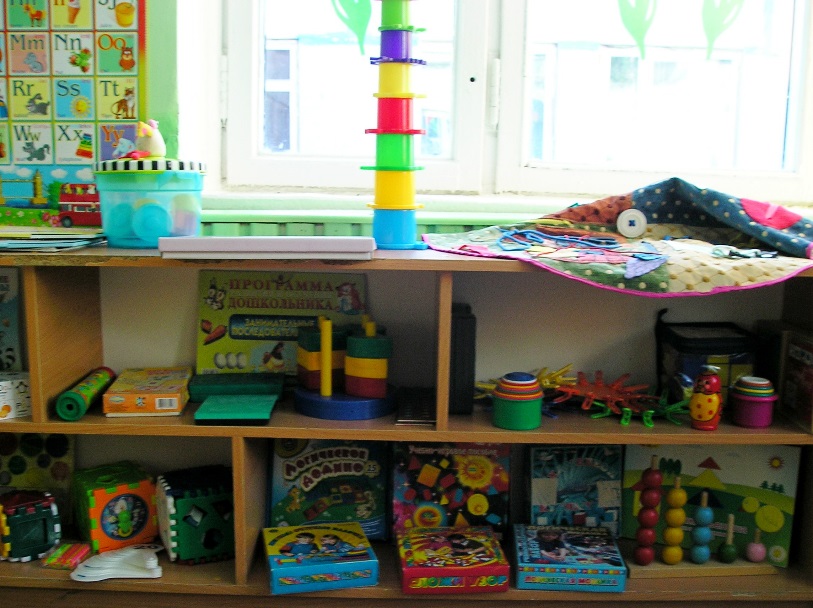 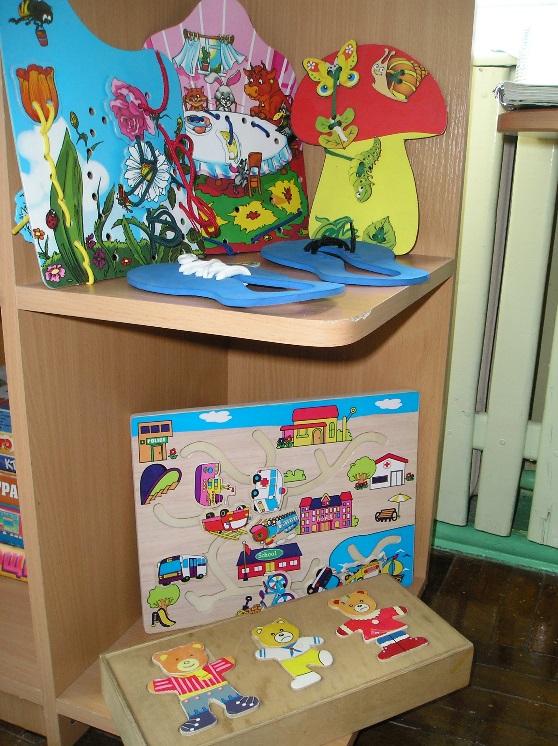 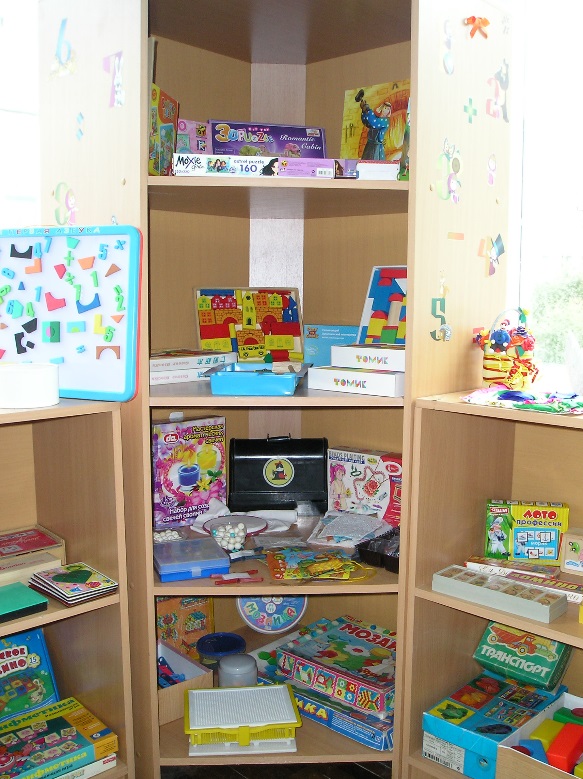                                                    Кубик на кубик, кирпич на кирпич –                                                      Вот и красивый город возник.                                                         Ну, а когда мы все подрастем                                                       Мы тоже построим себе новый домНастольно-печатных игры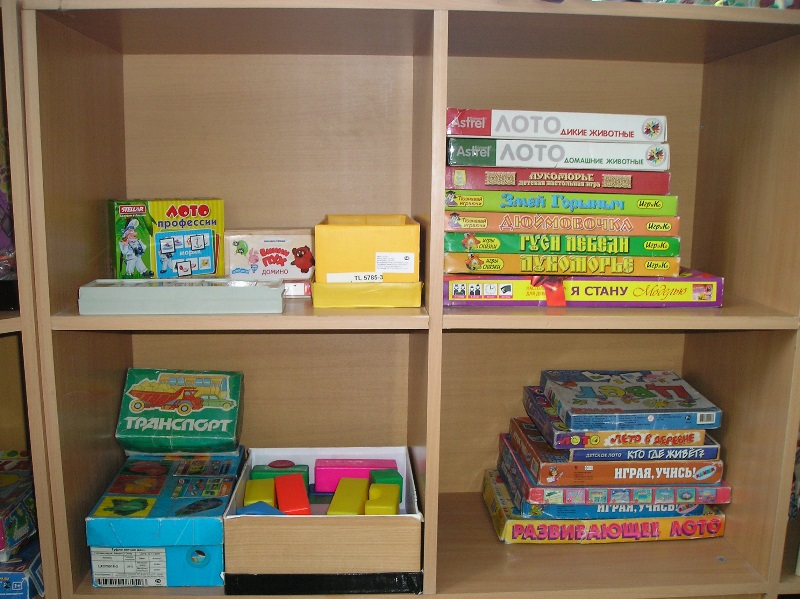                                                            Есть в группе тихий уголок                                                                 Там тишина. Слышно сопенье                                                                  В нем совершенствует уменье                                                                 В настольную игру игрок.  Центр творчества.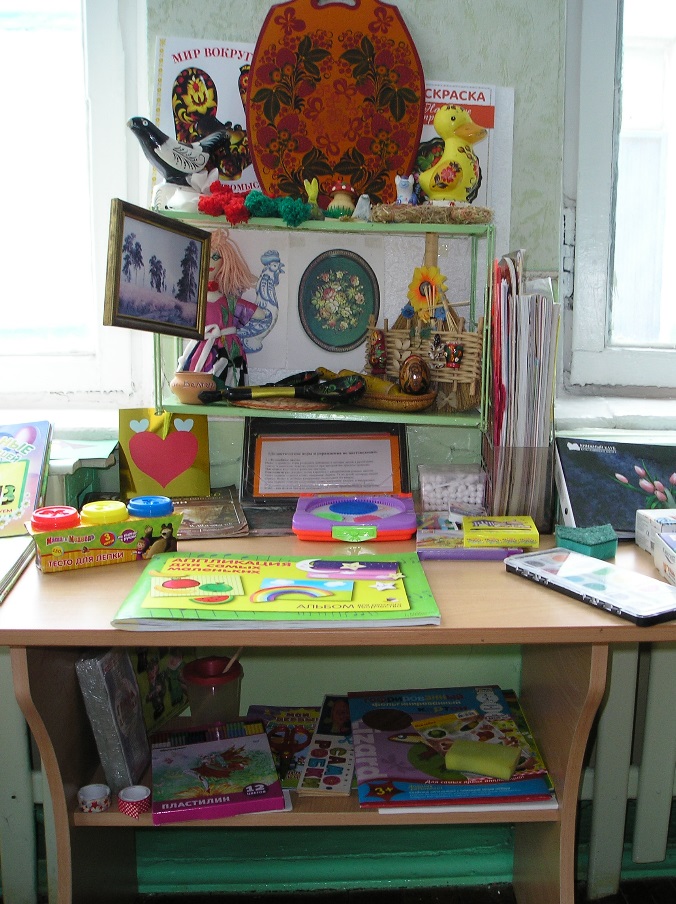                                                                   Альбом, палитра, краски, кисти                                                                  Гуашь, мольберты, акварель!                                                                  Рисуй партреты и экскизы!                                                                  Все разрешается теперь!Центр английского языка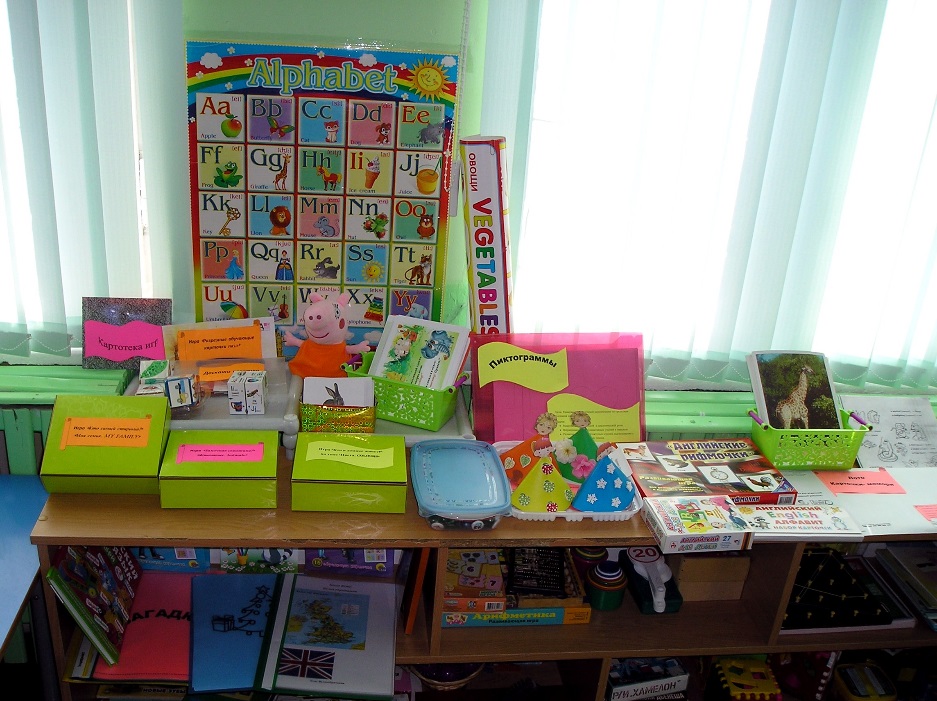    Язык английский – международный                             Его желательно всем знать.                             И говорить научимся свободно                             Чтоб в разных странах побывать!